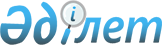 Об утверждении Реестра должностей гражданских служащих подведомственных
государственных учреждений Администрации Президента Республики Казахстан
					
			Утративший силу
			
			
		
					Приказ Начальника Канцелярии Президента Республики Казахстан от 2 декабря 2015 года № 42-3.3.8. Зарегистрирован в Министерстве юстиции Республики Казахстан 14 декабря 2015 года № 12403. Утратил силу приказом Начальника Канцелярии Президента Республики Казахстан от 7 декабря 2016 года № 42-3.3.12

      Сноска. Утратил силу приказом Начальника Канцелярии Президента РК от 07.12.2016 № 42-3.3.12 (вводится в действие с 01.01.2017).      В соответствии со статьей 139 Трудового кодекса Республики Казахстан ПРИКАЗЫВАЮ:



      1. Утвердить прилагаемый Реестр должностей гражданских служащих подведомственных государственных учреждений Администрации Президента Республики Казахстан, согласно приложениям 1-6 к настоящему приказу.



      2. Сектору финансов и бухгалтерского учета Канцелярии Президента Республики Казахстан в установленном законодательством порядке обеспечить государственную регистрацию настоящего приказа в Министерстве юстиции Республики Казахстан и официальное опубликование.



      3. Контроль за исполнением настоящего приказа возложить на заместителя начальника Канцелярии Президента Республики Казахстан - главного бухгалтера Арпабаева Е.К.



      4. Настоящий приказ вводится в действие с 1 января 2016 года и подлежит официальному опубликованию.       Начальник

      Канцелярии Президента

      Республики Казахстан                       М.Касымбеков      СОГЛАСОВАНО:

      Министр здравоохранения и

      социального развития

      Республики Казахстан

      ________________Т.Дуйсенова

      _______________ 2015 года

ПРИЛОЖЕНИЕ 1              

к приказу начальника Канцелярии     

      Президента Республики Казахстан    

от 2 декабря 2015 года № 42-3.3.8    

РЕЕСТР

должностей гражданских служащих государственного учреждения

«Архив Президента Республики Казахстан»

ПРИЛОЖЕНИЕ 2            

к приказу начальника Канцелярии  

      Президента Республики Казахстан 

      от 2 декабря 2015 года № 42-3.3.8  

РЕЕСТР

должностей гражданских служащих государственного учреждения

«Музей Первого Президента Республики Казахстан»

ПРИЛОЖЕНИЕ 3       

к приказу начальника Канцелярии

      Президента Республики Казахстан

от 2 декабря 2015 года № 42-3.3.8 

РЕЕСТР

гражданских служащих республиканского государственного

учреждения «Служба центральных коммуникаций»

при Президенте Республики Казахстан

ПРИЛОЖЕНИЕ 4      

к приказу начальника Канцелярии

      Президента Республики Казахстан

от 2 декабря 2015 года № 42-3.3.8 

РЕЕСТР

должностей гражданских служащих государственного учреждения

«Библиотека Первого Президента Республики Казахстан - Лидера Нации»

ПРИЛОЖЕНИЕ 5            

к приказу начальника Канцелярии   

      Президента Республики Казахстан   

      от 2 декабря 2015 года № 42-3.3.8   

РЕЕСТР

должностей гражданских служащих республиканского

государственного учреждения «Қоғамдық келісім»

при Президенте Республики Казахстан

ПРИЛОЖЕНИЕ 6        

к приказу начальника Канцелярии

      Президента Республики Казахстан

от 2 декабря 2015 года № 42-3.3.8 

РЕЕСТР

должностей гражданских служащих государственного учреждения

«Казахстанский институт стратегических исследований»

при Президенте Республики Казахстан
					© 2012. РГП на ПХВ «Институт законодательства и правовой информации Республики Казахстан» Министерства юстиции Республики Казахстан
				ЗвеноСтупеньНаименование должностейБлок А (управленческий персонал)Блок А (управленческий персонал)Блок А (управленческий персонал)А21Руководитель хозяйственной службыА21-1Заместитель руководителя хозяйственной службыA31Руководитель группы3Главный администратор по сетевому администрированиюБлок В (основной персонал)Блок В (основной персонал)Блок В (основной персонал)В21Специалисты основного персонала высшего уровня квалификации высшей категории: архивистБлок С (административный персонал)Блок С (административный персонал)Блок С (административный персонал)С2Специалисты высшего уровня квалификации, выполняющие административные функции: инженер-электрик, инженер-теплоэнергетик, механик по обслуживанию холодильных машин и кондиционерных установок, консультант по государственным закупкам, юрисконсультСЗСпециалисты среднего уровня квалификации, выполняющие административные функции: техникБлок D (вспомогательный персонал)Блок D (вспомогательный персонал)Блок D (вспомогательный персонал)D1Технические исполнители: дежурный бюро пропусковЗвеноСтупеньНаименования должностейБлок А (управленческий персонал)Блок А (управленческий персонал)Блок А (управленческий персонал)А21Главный ученый секретарь.

Руководитель центра: учета и хранения музейных ценностей, организации экспозиций и выставок, организации экскурсионного обслуживания.

Главный бухгалтерА21-1Руководитель центра: информационного, научно-исследовательского, музейной педагогики. 

Заместитель руководителя центра: учета и хранения музейных ценностей, организации экспозиций и выставок, организации экскурсионного обслуживания. 

Заместитель главного бухгалтера. 

Главный экономистА22Руководитель отдела административно-кадрового и документационного обеспеченияА22-1Заместитель руководителя информационного центраA31-1Главный художникБлок В (основной персонал)Блок В (основной персонал)Блок В (основной персонал)В11Главный научный сотрудникВ12Главный эксперт, ведущий научный сотрудникВ13Ведущий эксперт, старший научный сотрудникВ14Старший эксперт, научный сотрудникВ15Эксперт, младший научный сотрудникВ21Специалисты основного персонала высшего уровня квалификации высшей категории: хранитель фондов, экскурсовод, специалист по организации экспозиций и выставок, инженер основных служб, лаборант-фотограф, архивист2Специалисты основного персонала высшего уровня квалификации первой категории: хранитель фондов, экскурсовод, специалист по организации экспозиций и выставок, инженер основных служб, лаборант-фотограф, архивист3Специалисты основного персонала высшего уровня квалификации второй категории: хранитель фондов, экскурсовод, специалист по организации экспозиций и выставок, инженер основных служб, лаборант-фотограф, архивист4Специалисты основного персонала высшего уровня квалификации без категории: хранитель фондов, экскурсовод, специалист по организации экспозиций и выставок, инженер основных служб, лаборант-фотограф, архивистБлок С (административный персонал)Блок С (административный персонал)Блок С (административный персонал)С2Специалисты высшего уровня квалификации, выполняющие административные функции: бухгалтер, экономист, юрисконсульт, специалист по государственным закупкамСЗСпециалисты среднего уровня квалификации, выполняющие административные функции: бухгалтер, экономист, юрисконсульт, специалист по государственным закупкамБлок D (вспомогательный персонал)Блок D (вспомогательный персонал)Блок D (вспомогательный персонал)D1Технические исполнители: музейный смотритель, механикЗвеноСтупеньНаименования должностейБлок А (управленческий персонал)Блок А (управленческий персонал)Блок А (управленческий персонал)А21Главный бухгалтерА21-1Заместитель главного бухгалтераА22Руководитель управления, филиалаБлок В (основной персонал)Блок В (основной персонал)Блок В (основной персонал)В12Главный экспертВ13Ведущий экспертВ14СоветникБлок С (административный персонал)Блок С (административный персонал)Блок С (административный персонал)С2Специалисты высшего уровня квалификации, выполняющие административные функции: бухгалтер, экономист, инспектор по кадрам, инспектор по документации, менеджер по государственным закупкам, переводчик, дизайнер, редакторЗвеноСтупеньНаименование должностейБлок А (управленческий персонал)Блок А (управленческий персонал)Блок А (управленческий персонал)А21Главный бухгалтерА21-1Заместитель главного бухгалтераА22Руководитель службыA32Руководитель отдела2-1Руководитель сектораБлок В (основной персонал)Блок В (основной персонал)Блок В (основной персонал)В12Ведущий научный сотрудникВ13Старший научный сотрудник, ведущий экспертВ14Научный сотрудник, старший экспертВ15ЭкспертВЗ1Специалист основного персонала среднего уровня квалификации высшей категории: экскурсоводВЗ2Специалист основного персонала среднего уровня квалификации первой категории: экскурсоводВЗ3Специалист основного персонала среднего уровня квалификации второй категории: экскурсоводВЗ4Специалист основного персонала среднего уровня квалификации без категории: экскурсоводБлок С (административный персонал)Блок С (административный персонал)Блок С (административный персонал)С2Специалисты высшего уровня квалификации, выполняющие административные функции: экономист, бухгалтер, специалист по государственным закупкам, инспектор по кадрам, инспектор по документацииБлок D (вспомогательный персонал)Блок D (вспомогательный персонал)Блок D (вспомогательный персонал)DТехнические исполнители: механик, техникЗвеноСтупеньНаименования должностейБлок А (управленческий персонал)Блок А (управленческий персонал)Блок А (управленческий персонал)А11-1Заместитель руководителяА21Руководитель административно-хозяйственной службы, главный бухгалтерА21-1Заместитель руководителя административно-хозяйственной службы, заместитель главного бухгалтераА22Руководитель службы: пресс-службы, анализа и мониторинга сферы межэтнических отношений, научно-экспертного сопровождения и методического обеспечения, организации общественно-массовых мероприятий и работы со структурами Ассамблеи народа Казахстана, обеспечения деятельности республиканского Дома дружбы в г.АлматыA31Руководитель отдела: планирования и кадрового обеспечения, по государственным закупкамБлок В (основной персонал)Блок В (основной персонал)Блок В (основной персонал)В12Главный экспертВ13Ведущий экспертВ14Старший эксперт, советникВ15ЭкспертБлок С (административный персонал)Блок С (административный персонал)Блок С (административный персонал)С1Помощник руководителя, главный инспектор, главный администратор, главный инженер, главный энергетик, главный экономистС2Специалисты высшего уровня квалификации, выполняющие административные функции: бухгалтер, экономист, специалист по государственным закупкам, системный администратор, администратор здания, инспектор, инженер, юрисконсульт, инспектор по кадрам и документацииЗвеноСтупеньНаименования должностейБлок А (управленческий персонал)Блок А (управленческий персонал)Блок А (управленческий персонал)А11РуководительА11-1Заместитель руководителяА21Главный бухгалтерА21-1Заместитель главного бухгалтераА22Руководитель отдела: внешней политики и международной безопасности, экономических исследований, социально-политических исследований, представительства. 

Ученый секретарьA31Руководитель отдела: по связям с общественностью, информатизации, кадровой работы и документации, организационной работыA31-1Заместитель руководителя отдела: по связям с общественностью, информатизации, кадровой работы и документации, организационной работыБлок В (основной персонал)Блок В (основной персонал)Блок В (основной персонал)В11Главный научный сотрудникВ12Главный эксперт, ведущий научный сотрудникВ13Ведущий эксперт, старший научный сотрудникВ14Старший эксперт, научный сотрудник, советникВ15Эксперт, младший научный сотрудникБлок С (административный персонал)Блок С (административный персонал)Блок С (административный персонал)С1Заведующий библиотекой, заведующий хозяйственным подразделениемС2Специалисты высшего уровня квалификации, выполняющие административные функции: бухгалтер, экономист, инженер, юрисконсульт, специалист по государственным закупкам, специалист по техническому обеспечению, инспектор по кадрам и документации, переводчик, архивист, библиотекарь, редактор, дизайнер